Контрольная работа по профильному труду «Зелёное хозяйство» за 1 четверть  2023-2024 учебный год Дата: 17.10.						Класс: 7аФ.И. _____________________________1. Задание: подпиши название ягодных кустарников: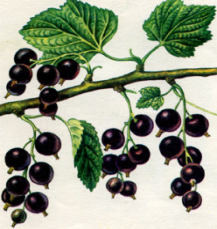 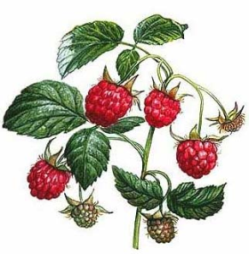 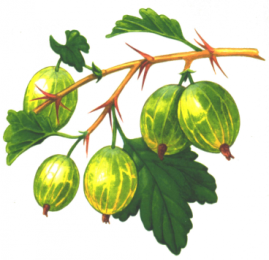 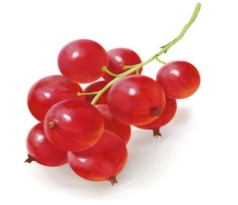 __________________   _________________   ___________________   ____________________2. Различают смородину:- зеленую, желтую, бордовую
- черную, красную, белую- фиолетовую, коричневую, оранжевую3. Выбери дикорастущее растение.- яблоня
- гладиолус
- пшеница
- берёза4. Сколько ветвей разного возраста может иметь куст черной смородины?- 10-15 ветвей
- 5-7 ветвей
- 15-20 ветвей5. Что не относятся к уходу за смородиной:- рыхление почвы
- обрезка старых ветвей
- прививка6. Какие ягодные кустарники растут в школьном дворе?
               	- малина
               	- крыжовник
               	- смородина7. Подумай, какой кустарник не выращивают в садах.- смородину
- облепиху
- орешник
- малину8. Допиши предложение. Вставь нужные слова.Здоровое растение – это растение с крупными ______________________ или соцветиями, прямыми _____________________и сочными ____________________.9. Собери слово:ге – гин – ор      	__________________________он –пи               	 __________________________     	на –кан              	__________________________хат – бар –цы   	__________________________ту –пе –ния       	__________________________лус –гла –о –ди 	__________________________ла –ка –ду –лен	__________________________10. Признаки сбора семян:по ___________________ цветков или соцветий;по ___________________цветков или соцветий;по ___________________растения;по кус________________ти растения;по дек________________ти листьев.Ключ к контрольной работе по профильному труду «Зелёное хозяйство» за 1 четверть  1. Задание: подпиши название ягодных кустарников:Красная смородина, черная смородина, малина, крыжовник.2. Различают смородину:- черную, красную, белую3. Выбери дикорастущее растение.- берёза4. Сколько ветвей разного возраста может иметь куст черной смородины?- 15-20 ветвей5. Что не относятся к уходу за смородиной:- прививка6. Какие ягодные кустарники растут в школьном дворе?
               	- малина
               	- смородина7. Подумай, какой кустарник не выращивают в садах.- орешник8. Допиши предложение. Вставь нужные слова.Здоровое растение – это растение с крупными цветками или соцветиями, прямыми стеблями и сочными листьями.9. Собери слово:георгинпион      	каннабархатцыпетуниягладиолус	календула10. Признаки сбора семян:по размеру  цветков или соцветий;по цвету цветков или соцветий;по высоте растения;по кустистости растения;по декоративности листьев.